СОБРАНИЕмуниципального образования«Холмский городской округ»                                        РЕШЕНИЕот  25.06.2021 г. № 42/6-359 В соответствии со статьей 26.1 Федерального закона от 06.10.2003 № 131-ФЗ «Об общих принципах организации местного самоуправления в Российской Федерации», руководствуясь пунктом 3 части 3 статьи 30 Устава муниципального образования «Холмский городской округ», Собрание муниципального образования «Холмский городской округ» РЕШИЛО:1. Утвердить Порядок определения части территории муниципального образования «Холмский городской округ», предназначенной для реализации инициативных проектов (прилагается).2. Опубликовать настоящее решение в газете «Холмская панорама».3. Контроль за исполнением настоящего решения возложить на постоянную комиссию по Регламенту, депутатской этике и местному самоуправлению Собрания муниципального образования «Холмский городской округ» (А.В. Ермаков) Мэр муниципального образования «Холмский городской округ» 							Д.Г. ЛюбчиновПорядок определения части территории муниципального образования «Холмский городской округ», предназначенной для реализации инициативных проектов1. Настоящий Порядок устанавливает процедуру определения части территории муниципального образования «Холмский городской округ» (далее – Холмский городской округ), на которой могут реализовываться инициативные проекты.2. Под инициативными проектами в настоящем Порядке понимаются проекты, разработанные и выдвинутые в соответствии с Порядком выдвижения, внесения, обсуждения, рассмотрения инициативных проектов, а также проведения их конкурсного отбора утверждаемым решением Собрания Холмского городского округа, инициаторами проектов в целях реализации мероприятий, имеющих приоритетное значение для жителей Холмского городского округа или его части, по решению вопросов местного значения или иных вопросов, право решения которых предоставлено органам местного самоуправления Холмского городского округа.3 Территория, на которой могут реализовываться инициативные проекты, устанавливается постановлением администрации Холмского городского округа.4. С заявлением об определении территории, на которой может реализовываться инициативный проект, вправе обратиться инициаторы проекта:1) инициативная группа численностью не менее десяти граждан, достигших шестнадцатилетнего возраста и проживающих на территории Холмского городского округа;2) органы территориального общественного самоуправления;3) староста сельского населенного пункта, входящего в состав Холмского городского округа (далее - староста);4) юридические лица и индивидуальные предприниматели, осуществляющие деятельность на территории Холмского городского округа.5. Инициативные проекты могут реализовываться в границах Холмского городского округа в пределах следующих территорий проживания граждан:1) в границах территорий территориального общественного самоуправления;2) группы жилых домов;3) жилого микрорайона.6. Для установления территории, на которой могут реализовываться инициативные проекты, инициатор проекта обращается в администрацию Холмского городского округа с заявлением об определении территории, на которой планирует реализовывать инициативный проект, с описанием ее границ.7. Заявление об определении территории, на которой планируется реализовывать инициативный проект, подписывается инициаторами проекта.В случае если инициатором проекта является инициативная группа, заявление подписывается всеми членами инициативной группы с указанием фамилий, имен, отчеств, контактных телефонов.Если инициатором проекта является юридическое лицо, заявление подписывается руководителем юридического лица с указанием фамилии, имени, отчества (при наличии), контактного телефона. 8. К заявлению инициатор проекта прилагает следующие документы:1) краткое описание инициативного проекта (цели инициативного проекта);2) копия протокола собрания инициативной группы, органа территориального общественного самоуправления, старосты, юридического лица и (или) индивидуального предпринимателя, осуществляющих деятельность на территории Холмского городского округа о принятии решения по внесению в администрацию Холмского городского округа инициативного проекта и об определении территории, на которой предлагается его реализация;3) схему части территории городского округа, на которой могут реализовываться инициативные проекты (с указанием улиц, дома (домов)), и описание границ (с указанием улиц, дома (домов)), согласованные с отделом архитектуры и градостроительства администрации Холмского городского округа;4) копию документа, подтверждающего полномочия руководителя органа ТОС (руководителя и (или) представителя органа ТОС) или юридического лица (в случае, если инициатором проекта является орган ТОС или юридическое лицо).9. Администрация Холмского городского округа в течение 15 календарных дней со дня поступления заявления принимает решение, которое направляется в течение трех рабочих дней со дня принятия:1) об определении части территории Холмского городского округа, на которой может реализовываться предложенный инициативный проект, о чем издается соответствующее постановление администрации Холмского городского округа, которое подлежит опубликованию на сайте администрации Холмского городского округа в сети Интернет;2) об отказе в определении части территории Холмского городского округа, на которой может реализовываться предложенный инициативный проект, о чем заявителю направляется письменный ответ администрации Холмского городского округа.10. Решение об отказе в определении части территории Холмского городского округа, на которой может реализовываться предложенный инициативный проект, принимается в следующих случаях:1) запрашиваемая территория Холмского городского округа выходит за пределы территории Холмского городского округа;2) запрашиваемая территория Холмского городского округа закреплена в установленном порядке за иными пользователями или находится в собственности (кроме собственности многоквартирного дома);3) на запрашиваемой территории Холмского городского округа реализуется иной инициативный проект;4) вид разрешенного использования земельного участка на запрашиваемой территории Холмского городского округа не соответствует целям инициативного проекта;5) реализация инициативного проекта на запрашиваемой территории Холмского городского округа противоречит нормам федерального законодательства, законодательства Холмского городского округа, положениям Устава Холмского городского округа.11. При установлении случаев, указанных в пункте 10 настоящего Порядка, администрация Холмского городского округа вправе предложить инициаторам проекта иную территорию для реализации инициативного проекта.12. Отказ в определении части территории Холмского городского округа, на которой может реализовываться предложенный инициативный проект, не является препятствием к повторному представлению документов для определения указанной территории, при условии устранения препятствий, послуживших основанием для такого отказа.13. Решение администрации Холмского городского округа об отказе в определении территории Холмского городского округа, на которой планируется реализовывать инициативный проект, может быть обжаловано в установленном законодательством Российской Федерации порядке.Заявлениеоб определении части территориимуниципального образования «Холмский городской округ»,на которой могут реализовываться инициативные проекты1. Наименование инициативного проекта: _____________________________________________________________________________________________________________________________________________2. Инициатор проекта: ___________________________________________________________________(наименование инициатора проекта)3. Вопросы местного значения муниципального образования «Холмский городской округ», на решение которых направлен инициативный проект, или иные вопросы, право решения, которых предоставлено органам местного самоуправления муниципального образования «Холмский городской округ»: ________________________________________ ______________________________________________________________________________________________________________________________________________________________________________________4. Описание инициативного проекта: _____________________________________________________________________________________________________________________________________________________________________________________________________________________________________________(указывается кратко)5. Актуальность проблемы, на решение которой направлен проект: ____________________ __________________________________________________________________________________________________________________________________________________________________________________________________________________________________________________________________________________(указывается кратко обоснование)6. Мероприятия по реализации инициативного проекта: _________________________________________________________________________________________________________________________________________________________________________________________________________________________(указываются кратко)7. Сведения об инициаторе проекта:8. Адрес для направления письма или копии принятого решения: _____________________________________________________________________________________________________________________Приложения:1) ...;2) ...;3) ...                                            «___» ____________ 20__ г.Об утверждении Порядка определения части территории муниципального образования «Холмский городской округ», предназначенной для реализации инициативных проектовУТВЕРЖДЕНО решением Собрания муниципального образования «Холмский городской округ»от 25.06.2021 г. № 42/6-359Приложениек Порядку определения части территории муниципального образования «Холмский городской округ», предназначенной для реализации  инициативных проектов№Ф.И.О.Дата рожденияАдрес места жительства, контактный телефонПодпись1.2.3.4.5.6.7.8.9.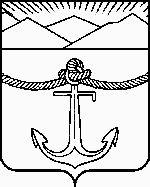 